Finally, thanks and God Bless.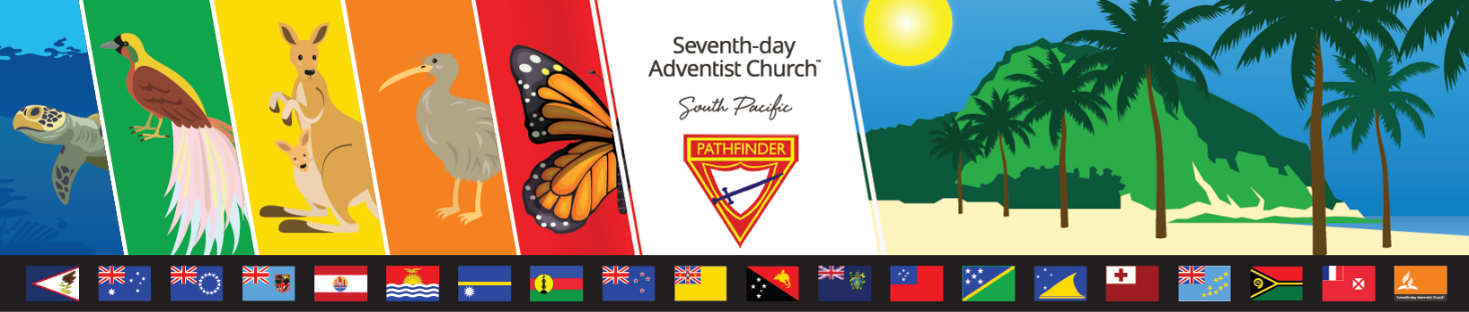 Proposal for a New HonourProposal for a New HonourProposal for a New HonourProposal for a New HonourProposal for a New HonourProposal for a New HonourNote re Copyright Issues; Authors of honour material agree that the SPD may use their work as seen fit and that the copyright works of others are not infringed.Note re Copyright Issues; Authors of honour material agree that the SPD may use their work as seen fit and that the copyright works of others are not infringed.Note re Copyright Issues; Authors of honour material agree that the SPD may use their work as seen fit and that the copyright works of others are not infringed.Note re Copyright Issues; Authors of honour material agree that the SPD may use their work as seen fit and that the copyright works of others are not infringed.Note re Copyright Issues; Authors of honour material agree that the SPD may use their work as seen fit and that the copyright works of others are not infringed.Note re Copyright Issues; Authors of honour material agree that the SPD may use their work as seen fit and that the copyright works of others are not infringed.Honour TitleDateCategoryMaster Honour Master Honour Author’s NameConferenceEmailPhone (H)Phone (W)1Check to see if the honour (or a similar one) already exists.  South Pacific Division:   https://pathfinders.adventistchurch.com/resources/category/honours/ Yes / NoGeneral Conf.: http://gcyouthministries.org/Ministries/Pathfinders/Honors/tabid/85/Default.aspxYes / NoNorth American Division:  http://www.pathfindersonline.org/Yes / NoOther sources:Yes / No2If no existing honour found, please complete the following:a.It fully upholds the standards and philosophy of the Seventh Day Adventist Church.Yes / Nob.Requirements include a sensible balance of theory and “hands on” activities.Yes / Noc.The honour has a basic level of understanding and competency – the basic honour.  Higher levels of understanding and competency can be developed (ie advanced).  Yes / Nod.Requirements can be met in a group setting or by an individual.Yes / Noe.Requirements can be completed in less than three months.  This is a general rule only as some honours (eg Outdoor Industries category) need more time.Yes / Nof.Requirements clearly state in simple terms exactly what is to be accomplished.  Yes / Nog.Requirements consider care of our natural environment.  For example, to avoid destruction of animal or plant life, ask for photos or drawings rather than collections.Yes / Noh.All requirements are to be accomplished in a safe and supervised environment.  They comply with legal requirements.Yes / Noi.Honour requirements reflect current practice and language.Yes / No3.Please develop the Requirements and Framework part of the Honour for evaluation. Forward this part and this form to your local conference or mission.Please develop the Requirements and Framework part of the Honour for evaluation. Forward this part and this form to your local conference or mission.4.Local Conference reviews proposal and submits proposal to SPD Honour Committee.Local Conference reviews proposal and submits proposal to SPD Honour Committee.5SPD Honour Committee.  Declines or initiates actions to put new honour in system.SPD Honour Committee.  Declines or initiates actions to put new honour in system.